Keramika a porcelánCharakteristika keramiky:Jako keramika se označují výrobky z plastických zemin tvarované zastudena, tzn. v mokrém stavu.Výroba keramiky:Základní keramické suroviny a jejich význam při vzniku střepu:plastické zeminy - kaolín, jíly bělinové a kameninové, hlíny - umožňují zamokra tvarovat výrobek křemen - zpevňuje střep, zajišťuje vznik pórovitého střeputavivo - živec, za vysokých teplot se podílí na vzniku nepórovitého střepuRozdělení střepů dle savostisavé (pórovité) - savost nad 5 %, savost se snižuje glazovánímnesavé (slinuté) - savost do 5 % (obvykle do 0,5 %)Výrobní postup -  tvarování, sušení, vypalování, glazování, zdobení keramikyZpůsoby tvarování -  …………………………………………………………………………………………………...Glazura - ………………………………………………………………………………………………………………                  význam glazury - …………………………………………………………………………………………..Způsoby dekorování keramiky - ………………………………………..…………………………………………..Výrobky zdobené zlatem a Pt nejsou vhodné do mikrovlnné trouby!Dekorace se dělí podle toho, kam jsou umístěny na:podglazurní – trvanlivá, ………………………………………………………………………………………………nadglazurní - nižší trvanlivost, ……………………………………………………………………………………….vtavná = inglazed - trvanlivá, ………………………………………………………………………………………...Rozdělení keramiky1) Hrnčina – ………………………………………………………………………………………………………. Rozlišujeme:  měkkou  hrnčinu - užitkovou a dekorativní                         tvrdou hrnčinu - užitkovou varnou - snáší T až 400oC,    Speciální označení:      Majolika. fajáns - ………………………………………………………………………………………………….    Terakota - neglazovaná hrnčina červenohnědé barvy  (římské hrnce, sošky, květináče, dlažba....)2) BĚLINA (PÓROVINA) - ………………………………………………………………………………………….    užití - sanitární keramika, obkládačky, jídelní nádobí3) KAMENINA - ………………..……………………………………………………………………………………Druhy kameniny:    Barevná a bílá - nádobí                                Bílá (DITURVIT) - dlaždice, obkládačky, umyvadla, WC mísy (sanitární keramika)4) PORCELÁN - ……………………………………………………………………………………………………    vypaluje se 2 - 3 x za vysokých teplot až 1400oC     druhy porcelánu dle složení:  TVRDÝ = 50 % kaolín + 25 % křemen + 25 % živec                                                    MĚKKÝ = 25 % kaolín + 30 % křemen + 45 % živec    Druhy porcelánu dle tloušťky stěny střepu - …………………………………………………………………….    Speciální označení:     KOSTNÍ = ……………………………………………………………………………………………………….....                     - typické znaky - střep má barvu slonové kosti a je vysoce průsvitný    BAREVNÉ = obsahují ve hmotě barvítko (kovové oxidy)                    - typické znaky - barevný střep, čirá glazura, typy – růžový (ČR), modrý, černý a zelený    VARNÝ - zapékací nádobyCo označují pojmy vztahující se k porcelánu:Krajkový porcelán -  zdobený bavlněnou krajkou namočenou v kaolínové hmotě, krajka při výpalu shoří, ale její struktura zůstane zachována!Prolamovaný porcelán = zdobený prořezáváním vytvarovaného mokrého výrobku skalpelemHotelový porcelán = porcelán se zatavenou dekorací, vzor je velmi trvanlivý, vhodný do myčekBiskvit = neglazovaný porcelán, matnýCibulák = porcelán zdobený Co dekorem pod glazurou, vzor je velmi trvanlivý                       Základem vzoru - granátové jablko, pivoňka, astry, bambus, květy broskve - orientální symbolika  BONE CHINA = měkký kostní porcelánDruhy porcelánu dle použití:ozdobný - figurální, vázy, dózy, popelníky ..užitkový - stolní a varné nádobítechnický - laboratorní, izolátory ...Označování jakosti porcelánu:Užitkového - …………………………………………………………………………………………………………...Cibulák z Dubí - 1., 2. a 4. j. - vyznačeny diamantovými škrty na loguFigurálního - …………………………………………………………………………………………………………...Vady porcelánu:výrobní - vady tvaru, dekoru, glazury (Fe tečky, bublinky)prodejní - prasklinyZkoušení zboží na prodejně - …………………………………………...…………………………………………...Označení jednotlivých keramických výrobků:jídelní souprava = .........................................................................................................................................................jídelní set = ....................................................................................................................................................................kávová souprava = ........................................................................................................................................................přátelská souprava = .....................................................................................................................................................mocca set pro 2 osoby = ...............................................................................................................................................Římský hrnec = .............................................................................................................................................................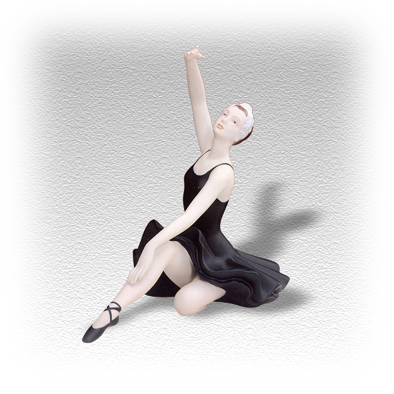 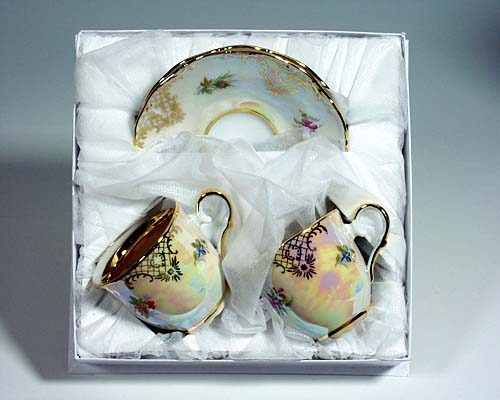 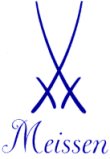 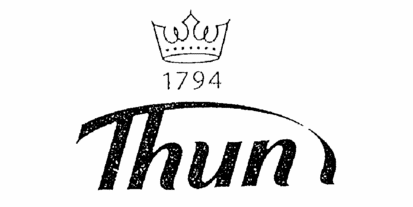 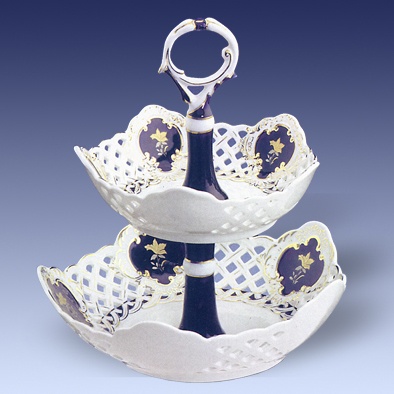 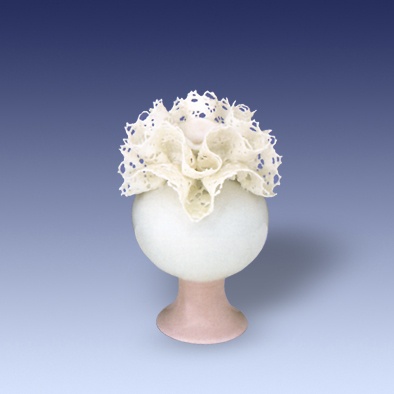 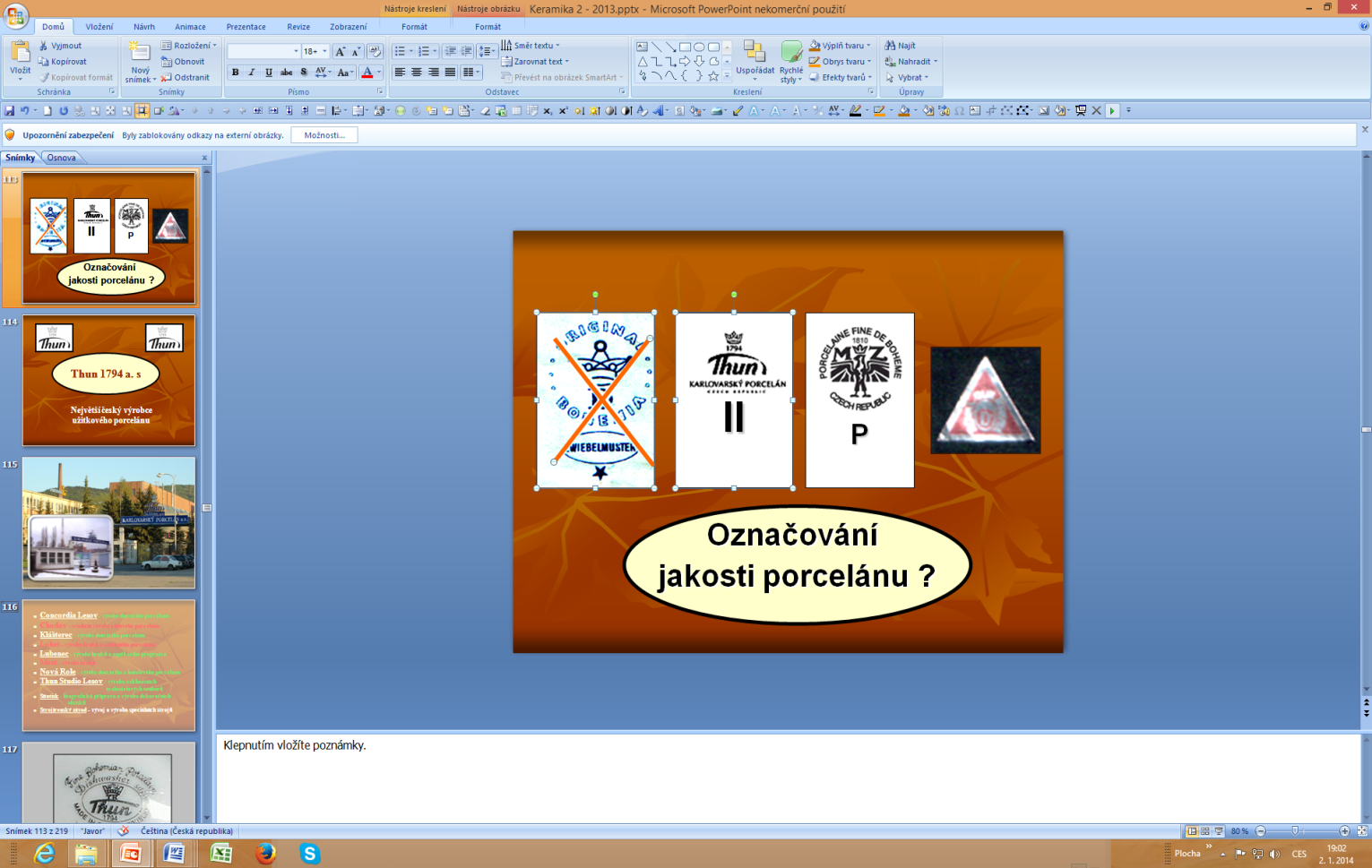 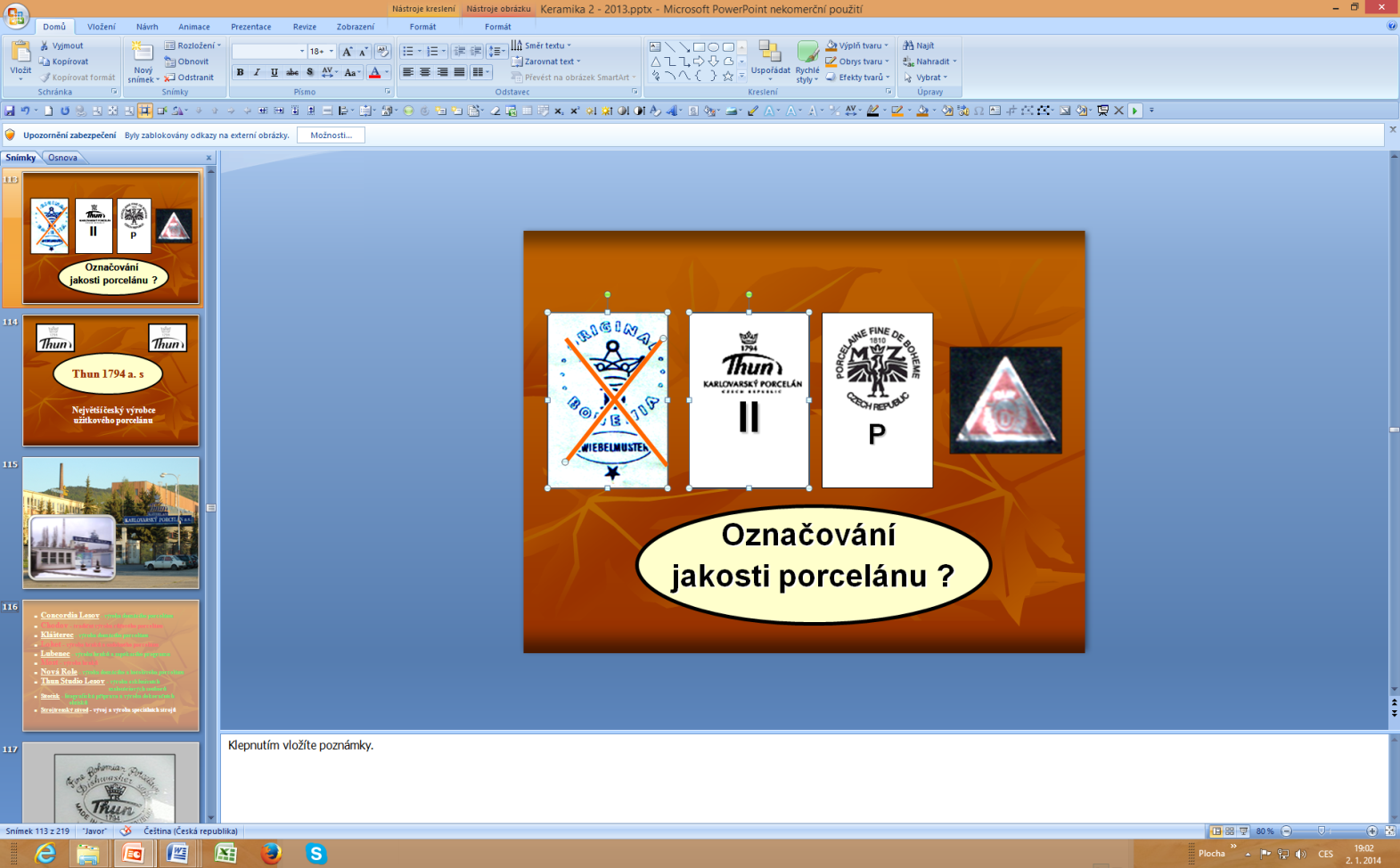 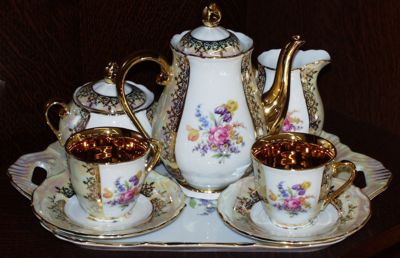 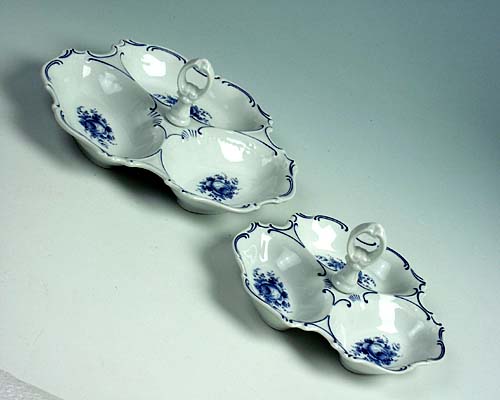 